         المملكة العربية السعودية                                                                       المادة:  تجويد 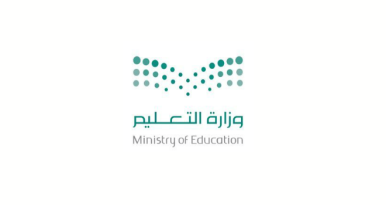                   وزارة التعليم                                                                                 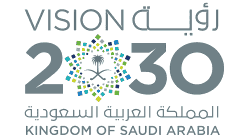             إدارة التعليم...........                                                                            الصف: السادس الابتدائي          المدرسة / .............                                                                             اسم الطالبة /......................              اختبار مادة ( التجويد ) منتصف الفصل الدراسي الأول لعام 1445                        اللهم لا سهل إلا ما جعلته سهلاً وأنت تجعل الحزن إذا شئت سهلاً ...	طالبتي النجيبة ..استعيني بالله ثم اجيبي عن الآتي :       السؤال الأول              أ/ أكملي الفراغات التالية :   1/.............................هو  إطالة الصوت بأحد حروف المد .    2/ حروف المد هي ....................والواو و................................    3/ حرف المد في كلمة ( أعوذ ) هو ........................	             السؤال الثاني :                 أ / صنفي الكلمات في الجدول التالي بوضع علامة (        ) في المكان المناسب: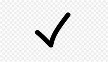           السؤال الثالث:                ( أ )  اختاري الإجابة الصحيحة بوضع دائرة عليها فيما يلي : الكلمةمد أصليمد فرعيفطالسوءالطامّةخاب1/ يشترط لمد حرف الياء أن تكون الياء ساكنة وما قبلها :1/ يشترط لمد حرف الياء أن تكون الياء ساكنة وما قبلها :1/ يشترط لمد حرف الياء أن تكون الياء ساكنة وما قبلها :أ – مفتوح ب – مكسورج- مضموم 2/ في كلمة ( شاء ) نوع المد ( فرعي ) لأنه جاء بعده  :2/ في كلمة ( شاء ) نوع المد ( فرعي ) لأنه جاء بعده  :2/ في كلمة ( شاء ) نوع المد ( فرعي ) لأنه جاء بعده  :همزب – سكون ج- ضمة3/ في كلمة ( يقول ) نوع المد ( طبيعي ) لأنه :3/ في كلمة ( يقول ) نوع المد ( طبيعي ) لأنه :3/ في كلمة ( يقول ) نوع المد ( طبيعي ) لأنه :جاء بعده همزب – لم يأت بعده همز ولا سكون ج – جاء بعده سكون  